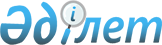 Об определении специально отведенных мест для осуществления выездной торговли
					
			Утративший силу
			
			
		
					Постановление акимата Уалихановского района Северо-Казахстанской области от 19 апреля 2019 года № 97. Зарегистрировано Департаментом юстиции Северо-Казахстанской области 23 апреля 2019 года № 5367. Утратило силу постановлением акимата Уалихановского района Северо-Казахстанской области от 3 октября 2023 года № 154
      Сноска. Утратило силу постановлением акимата Уалихановского района Северо-Казахстанской области от 03.10.2023 № 154 (вводится в действие по истечении десяти календарных дней после дня его первого официального опубликования).
      В соответствии с пунктом 2 статьи 27 Закона Республики Казахстан от 12 апреля 2004 года "О регулировании торговой деятельности", пунктом 102 Правил внутренней торговли, утвержденных приказом исполняющего обязанности Министра национальной экономики Республики Казахстан от 27 марта 2015 года № 264 "Об утверждении Правил внутренней торговли" (зарегистрировано в Реестре государственной регистрации нормативных правовых актов под №11148), акимат Уалихановского района Северо-Казахстанской области ПОСТАНОВЛЯЕТ:
      1. Определить специально отведенные места для осуществления выездной торговли на территории Уалихановского района Северо-Казахстанской области, согласно приложению к настоящему постановлению.
      2. Признать утратившим силу постановление акимата Уалихановского района Северо-Казахстанской области "Об определении специально отведенных мест для осуществления выездной торговли по Уалихановскому району Северо-Казахстанской области" от 5 декабря 2016 года №301 (опубликовано 24 января 2017 года в Эталонном контрольном банке нормативных правовых актов Республики Казахстан в электронном виде, зарегистрировано в Реестре государственной регистрации нормативных правовых актов под №4003).
      3. Коммунальному государственному учреждению "Отдел предпринимательства акимата Уалихановского района Северо-Казахстанской области" в установленном законодательством Республики Казахстан порядке обеспечить:
      1) государственную регистрацию настоящего постановления в Департаменте юстиции Северо-Казахстанской области;
      2) в течение десяти календарных дней со дня государственной регистрации настоящего постановления, направление его копии в бумажном и электронном виде на государственном и русском языках в Северо-Казахстанский областной филиал Республиканского государственного предприятия на праве хозяйственного ведения "Республиканский центр правовой информации" Министерства юстиции Республики Казахстан для официального опубликования и включения в Эталонный контрольный банк нормативных правовых актов Республики Казахстан;
      3) размещение настоящего постановления на интернет - ресурсе акимата Уалихановского района после его официального опубликования.
      4. Ответственность за исполнением настоящего постановления возложить на коммунальное государственное учреждение "Отдел предпринимательства акимата Уалихановского района Северо-Казахстанской области".
      5. Контроль за исполнением настоящего постановления возложить на курирующего заместителя акима района.
      6. Настоящее постановление вводится в действие по истечении десяти календарных дней после дня его первого официального опубликования. Специально отведенные места для осуществления выездной торговли на территории Уалихановского района Северо-Казахстанской области
					© 2012. РГП на ПХВ «Институт законодательства и правовой информации Республики Казахстан» Министерства юстиции Республики Казахстан
				
      Аким района 

М. Оспанов
Приложение к постановлению акимата Уалихановского района Северо-Казахстанской области "__"__________ 2019 года №____
№ п/п
Наименование сельских округов
Места установки автолавок и (или) палаток (павильонов)
1
Кишкенекольский сельский округ
село Кишкенеколь, улица Гагарина, 70, центральный рынок
2
Кишкенекольский сельский округ 
село Кишкенеколь, улица Уалиханова, 86, центральная площадь в дни проведения культурно-массовых мероприятий 
3
Кишкенекольский сельский округ 
село Кишкенеколь, улица Ахметжана Казымбетова, 26, стадион имени Ахметжана Казымбетова в дни проведения культурно-массовых мероприятий
4
Актуесайский сельский округ
село Актуесай, улица Жумабаева, 18, возле территории коммунального государственного учреждения "Актуесайская средняя школа" акимата Уалихановского района Северо-Казахстанской области Министерства образования и науки Республики Казахстан
5
Актуесайский сельский округ
село Кондыбай, улица Ленина, 17, возле здания центра досуга коммунального государственного учреждения "Аппарат акима Актуесайского сельского округа Уалихановского района Северо-Казахстанской области"
6
Актуесайский сельский округ 
село Кузексай, улица Алтынсарина, 12, возле здания центра досуга коммунального государственного учреждения "Аппарат акима Актуесайского сельского округа Уалихановского района Северо-Казахстанской области"
7
Бидайыкский сельский округ
село Бидайык, улица Жапарова, 34, возле здания центра досуга коммунального государственного учреждения "Аппарат акима Бидаикского сельского округа Уалихановского района Северо-Казахстанской области"
8
Бидайыкский сельский округ 
село Ондирис, улица Жунусова, 5, возле детской площадки коммунальнного государственного учреждения "Аппарата акима Бидайыкского сельского округа Уалихановского района Северо-Казахстанской области"
9
Бидайыкский сельский округ 
село Жамбыл, улица Школьная, 16, возле территории коммунальнного государственного учреждения "Жамбылская средняя школа" акимата Уалихановского района Северо-Казахстанской области Министерства образования и науки Республики Казахстан
10
Коктерекский сельский округ
село Мортык, улица Интернациональная, 13, возле территории коммунальнного государственного учреждения "Мортукская средняя школа" акимата Уалихановского района Северо-Казахстанской области Министерства образования и науки Республики Казахстан
11
Коктерекский сельский округ
село Коктерек, улица Парковая, 28, возле территории коммунального государственного учреждения "Ельтайская средняя школа" акимата Уалихановского района Северо-Казахстанской области Министерства образования и науки Республики Казахстан
12
Каратерекский сельский округ
село Каратерек, улица Торговая, 12, перед зданием коммунальнного государственного учреждения "Аппарат акима Каратерекского сельского округа Уалихановского района Северо-Казахстанской области" 
13
Амангельдинский сельский округ
село Амангельды, улица Школьная, 1, возле бывшего здания коммунального государственного учреждения "Аппарат акима Амангельдинского сельского округа Уалихановского района Северо-Казахстанской области"
14
Амангельдинский сельский округ
село Тлеусай, улица Школьная, 10, возле территории коммунальнного государственного учреждения "Озерная средняя школа" акимата Уалихановского района Северо-Казахстанской области Министерства образования и науки Республики Казахстан
15
Акбулакский сельский округ
село Акбулак, возле территории коммунальнного государственного учреждения "Чеховская средняя школа" акимата Уалихановского района Северо-Казахстанской области Министерства образования и науки Республики Казахстан
16
Акбулакский сельский округ
село Карашилик, улица Мира, 5, возле территории коммунальнного государственного учреждения "Карашиликская основная школа" акимата Уалихановского района Северо-Казахстанской области Министерства образования и науки Республики Казахстан
17
Акбулакский сельский округ
село Жас Улан, улица Ленина, 10, возле стадиона коммунальнного государственного учреждения "Аппарат акима Акбулакского сельского округа Уалихановского района Северо-Казахстанской области" 
18
Кайратский сельский округ
село Кайрат, возле территории коммунальнного государственного учреждения "Кайратская средняя школа" акимата Уалихановского района Северо-Казахстанской области Министерства образования и науки Республики Казахстан
19
Кайратский сельский округ
село Жаскайрат, улица Иманова, 13, возле здания центра досуга коммунального государственного учреждения "Аппарат акима Кайратского сельского округа Уалихановского района Северо-Казахстанской области"
20
Карасуский сельский округ
село Аккудык, улица Мира, 15, возле здания коммунального государственного учреждения "Аппарат акима Карасуского сельского округа Уалихановского района Северо-Казахстанской области"
21
Карасуский сельский округ 
село Золотая Нива, улица Абая, 18, возле жилого дома
22
Кулыкольский сельский округ
село Кулыколь, улица Габдуллина, 14, возле территории коммунальнного государственного учреждения "Ауэзовская средняя школа" акимата Уалихановского района Северо-Казахстанской области Министерства образования и науки Республики Казахстан
23
Кулыкольский сельский округ
село Каратал, улица Сейфуллина, 24, возле территории коммунальнного государственного учреждения "Караталская основная школа" акимата Уалихановского района Северо-Казахстанской области Министерства образования и науки Республики Казахстан
24
Кулыкольский сельский округ
село Береке, улица Муканова, 1, возле территории коммунальнного государственного учреждения "Берекинская основная школа" акимата Уалихановского района Северо-Казахстанской области Министерства образования и науки Республики Казахстан
25
Тельжанский сельский округ
село Тельжан, улица Мира, 12, возле здания центра досуга коммунального государственного учреждения "Аппарат акима Тельжанского сельского округа Уалихановского района Северо-Казахстанской области"
26
Тельжанский сельский округ
село Кобенсай, возле здания центра досуга коммунального государственного учреждения "Аппарат акима Тельжанского сельского округа Уалихановского района Северо-Казахстанской области"